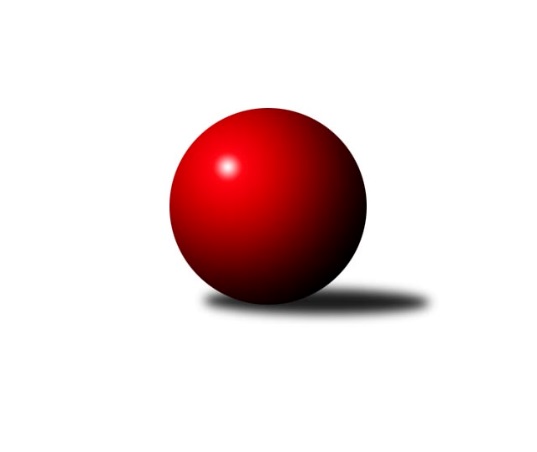 Č.5Ročník 2022/2023	16.10.2022Nejlepšího výkonu v tomto kole: 2811 dosáhlo družstvo: SK Podlužan Prušánky BJihomoravský KP1 jih 2022/2023Výsledky 5. kolaSouhrnný přehled výsledků:KK Sokol Litenčice	- SK Podlužan Prušánky C	1:7	2474:2556	5.0:7.0	14.10.KK Jiskra Čejkovice	- KK Vyškov D	6:2	2495:2382	8.5:3.5	14.10.SK Podlužan Prušánky B	- TJ Lokomotiva Valtice B	6:2	2811:2605	8.0:4.0	14.10.TJ Sokol Vracov B	- TJ Sokol Šanov C	7:1	2635:2479	8.0:4.0	14.10.TJ Sokol Mistřín C	- SKK Dubňany B	6.5:1.5	2760:2667	8.0:4.0	14.10.TJ Jiskra Kyjov	- TJ Sokol Vážany	1.5:6.5	2334:2441	4.0:8.0	16.10.Tabulka družstev:	1.	SK Podlužan Prušánky B	5	4	1	0	26.0 : 14.0 	34.5 : 25.5 	 2684	9	2.	SK Podlužan Prušánky C	5	4	0	1	27.0 : 13.0 	31.0 : 29.0 	 2651	8	3.	TJ Sokol Mistřín C	5	3	1	1	24.5 : 15.5 	36.0 : 24.0 	 2617	7	4.	TJ Sokol Vážany	5	3	0	2	25.5 : 14.5 	35.0 : 25.0 	 2591	6	5.	TJ Sokol Vracov B	5	3	0	2	23.0 : 17.0 	33.0 : 27.0 	 2650	6	6.	TJ Jiskra Kyjov	5	3	0	2	21.5 : 18.5 	32.5 : 27.5 	 2589	6	7.	KK Jiskra Čejkovice	5	2	0	3	19.0 : 21.0 	30.5 : 29.5 	 2559	4	8.	KK Sokol Litenčice	5	2	0	3	18.5 : 21.5 	31.5 : 28.5 	 2466	4	9.	SKK Dubňany B	5	2	0	3	18.5 : 21.5 	27.0 : 33.0 	 2529	4	10.	TJ Lokomotiva Valtice B	5	1	0	4	14.0 : 26.0 	22.5 : 37.5 	 2491	2	11.	TJ Sokol Šanov C	5	1	0	4	13.5 : 26.5 	26.0 : 34.0 	 2591	2	12.	KK Vyškov D	5	1	0	4	9.0 : 31.0 	20.5 : 39.5 	 2388	2Podrobné výsledky kola:	 KK Sokol Litenčice	2474	1:7	2556	SK Podlužan Prušánky C	David Vávra	 	 223 	 203 		426 	 1:1 	 420 	 	204 	 216		Michal Šimek	Roman Blažek	 	 223 	 205 		428 	 1:1 	 448 	 	219 	 229		Michal Pálka	Lenka Štěrbová	 	 217 	 202 		419 	 1:1 	 440 	 	213 	 227		Jiří Novotný	Miroslava Štěrbová	 	 204 	 203 		407 	 1:1 	 412 	 	199 	 213		Jitka Šimková	Milan Kochaníček	 	 210 	 204 		414 	 0:2 	 428 	 	216 	 212		Stanislav Zálešák	Josef Smažinka	 	 202 	 178 		380 	 1:1 	 408 	 	195 	 213		Pavel Flamíkrozhodčí: KravicováNejlepší výkon utkání: 448 - Michal Pálka	 KK Jiskra Čejkovice	2495	6:2	2382	KK Vyškov D	Michal Hlinecký	 	 187 	 210 		397 	 1:1 	 408 	 	225 	 183		Miroslav Poledník	Jiří Fojtík	 	 198 	 206 		404 	 1.5:0.5 	 398 	 	192 	 206		Jiří Formánek	Pavel Dolinajec	 	 195 	 223 		418 	 1:1 	 429 	 	215 	 214		Josef Michálek	Martin Komosný	 	 202 	 220 		422 	 2:0 	 378 	 	184 	 194		Jan Donneberger	Zdeněk Škrobák	 	 212 	 200 		412 	 1:1 	 392 	 	191 	 201		Aneta Vidlářová	Ludvík Vaněk	 	 216 	 226 		442 	 2:0 	 377 	 	190 	 187		Milan Ryšánekrozhodčí:  Vedoucí družstevNejlepší výkon utkání: 442 - Ludvík Vaněk	 SK Podlužan Prušánky B	2811	6:2	2605	TJ Lokomotiva Valtice B	Michal Tušl	 	 226 	 224 		450 	 0:2 	 470 	 	242 	 228		Zbyněk Škoda	Josef Toman	 	 231 	 250 		481 	 2:0 	 420 	 	201 	 219		Vladimír Čech	Sára Zálešáková	 	 217 	 236 		453 	 2:0 	 411 	 	199 	 212		Eduard Jung	Jakub Toman	 	 247 	 232 		479 	 2:0 	 403 	 	197 	 206		Robert Gecs	Michal Teraz	 	 215 	 218 		433 	 0:2 	 466 	 	222 	 244		Roman Krůza	Štěpánka Vytisková	 	 261 	 254 		515 	 2:0 	 435 	 	201 	 234		Jan Benešrozhodčí:  Vedoucí družstevNejlepší výkon utkání: 515 - Štěpánka Vytisková	 TJ Sokol Vracov B	2635	7:1	2479	TJ Sokol Šanov C	Martin Pechal	 	 208 	 198 		406 	 1:1 	 388 	 	188 	 200		Ivan Torony	Miroslav Bahula	 	 223 	 202 		425 	 2:0 	 361 	 	170 	 191		Monika Sladká	Stanislav Kočí	 	 243 	 213 		456 	 1:1 	 437 	 	218 	 219		Petr Blecha	Michal Šmýd	 	 241 	 238 		479 	 2:0 	 424 	 	228 	 196		Radek Vrška	Martin Bílek	 	 221 	 202 		423 	 1:1 	 439 	 	219 	 220		Marta Volfová	Jaroslav Konečný	 	 232 	 214 		446 	 1:1 	 430 	 	204 	 226		Ivana Blechovározhodčí: Jan TužilNejlepší výkon utkání: 479 - Michal Šmýd	 TJ Sokol Mistřín C	2760	6.5:1.5	2667	SKK Dubňany B	Vladislav Kozák	 	 246 	 247 		493 	 1:1 	 491 	 	243 	 248		Rostislav Rybárský	Adam Pavel Špaček	 	 202 	 239 		441 	 2:0 	 390 	 	191 	 199		Aleš Jurkovič	Radim Holešinský	 	 230 	 226 		456 	 2:0 	 416 	 	199 	 217		František Fialka	Petr Khol	 	 222 	 212 		434 	 0:2 	 472 	 	236 	 236		Zdeněk Kratochvíla	Luděk Svozil	 	 237 	 231 		468 	 1:1 	 468 	 	237 	 231		Ladislav Teplík	Václav Luža	 	 235 	 233 		468 	 2:0 	 430 	 	210 	 220		Václav Kratochvílarozhodčí: Cizler JakubNejlepší výkon utkání: 493 - Vladislav Kozák	 TJ Jiskra Kyjov	2334	1.5:6.5	2441	TJ Sokol Vážany	Ludvík Kuhn	 	 200 	 205 		405 	 1:1 	 413 	 	213 	 200		Radim Kroupa	Radek Jurčík	 	 179 	 191 		370 	 0:2 	 381 	 	188 	 193		Jozef Kamenišťák	Jindřich Burďák	 	 183 	 194 		377 	 1:1 	 377 	 	189 	 188		Petr Sedláček	Jakub Vančík	 	 156 	 210 		366 	 1:1 	 416 	 	218 	 198		Radek Loubal	Jiří Špaček	 	 195 	 186 		381 	 0:2 	 450 	 	221 	 229		Petr Malý	Antonín Svozil ml.	 	 204 	 231 		435 	 1:1 	 404 	 	210 	 194		Josef Kamenišťákrozhodčí: Antonín Svozil st.Nejlepší výkon utkání: 450 - Petr MalýPořadí jednotlivců:	jméno hráče	družstvo	celkem	plné	dorážka	chyby	poměr kuž.	Maximum	1.	Štěpánka Vytisková 	SK Podlužan Prušánky B	471.17	314.2	157.0	1.8	3/4	(515)	2.	Jitka Šimková 	SK Podlužan Prušánky C	468.33	309.0	159.3	2.0	3/3	(518)	3.	Petr Malý 	TJ Sokol Vážany	466.44	307.9	158.6	4.6	3/3	(504)	4.	Ludvík Vaněk 	KK Jiskra Čejkovice	464.67	312.0	152.7	3.6	3/3	(496)	5.	Michal Šmýd 	TJ Sokol Vracov B	464.44	302.3	162.1	5.1	3/3	(494)	6.	Alena Kristová 	SK Podlužan Prušánky C	462.67	314.0	148.7	5.5	2/3	(509)	7.	Sára Zálešáková 	SK Podlužan Prušánky B	460.75	309.8	151.0	2.9	4/4	(478)	8.	Vladislav Kozák 	TJ Sokol Mistřín C	460.50	305.5	155.0	4.5	4/4	(493)	9.	Radim Holešinský 	TJ Sokol Mistřín C	456.88	317.5	139.4	4.6	4/4	(466)	10.	Kristýna Blechová 	TJ Sokol Šanov C	455.83	300.2	155.7	4.2	3/4	(484)	11.	Antonín Svozil  ml.	TJ Jiskra Kyjov	453.44	313.0	140.4	5.0	3/3	(484)	12.	Aleš Zálešák 	SK Podlužan Prušánky B	453.25	310.3	143.0	3.3	4/4	(469)	13.	Michal Pálka 	SK Podlužan Prušánky C	450.67	320.1	130.6	7.3	3/3	(478)	14.	Stanislav Kočí 	TJ Sokol Vracov B	449.25	306.8	142.5	7.5	2/3	(467)	15.	Antonín Svozil  st.	TJ Jiskra Kyjov	447.00	303.7	143.3	6.0	3/3	(492)	16.	Roman Blažek 	KK Sokol Litenčice	445.50	305.0	140.5	4.3	2/3	(473)	17.	Roman Krůza 	TJ Lokomotiva Valtice B	444.63	300.3	144.4	6.3	4/4	(466)	18.	Jaroslav Konečný 	TJ Sokol Vracov B	444.22	305.9	138.3	6.2	3/3	(466)	19.	Martin Bílek 	TJ Sokol Vracov B	444.17	307.7	136.5	5.8	3/3	(483)	20.	Zdeněk Škrobák 	KK Jiskra Čejkovice	444.11	300.1	144.0	4.1	3/3	(469)	21.	Radim Kroupa 	TJ Sokol Vážany	443.83	305.8	138.0	4.5	3/3	(469)	22.	Radek Vrška 	TJ Sokol Šanov C	442.67	310.2	132.5	7.7	3/4	(483)	23.	Martin Šubrt 	TJ Jiskra Kyjov	442.33	300.5	141.8	7.0	3/3	(487)	24.	Jakub Toman 	SK Podlužan Prušánky B	441.83	308.3	133.5	8.3	3/4	(479)	25.	Milan Kochaníček 	KK Sokol Litenčice	440.83	307.7	133.2	7.3	2/3	(462)	26.	Rostislav Rybárský 	SKK Dubňany B	440.75	301.3	139.5	6.0	4/4	(491)	27.	Michal Šimek 	SK Podlužan Prušánky C	440.25	302.0	138.3	4.8	2/3	(472)	28.	Josef Kamenišťák 	TJ Sokol Vážany	440.00	302.9	137.1	5.1	3/3	(484)	29.	Stanislav Zálešák 	SK Podlužan Prušánky C	439.50	304.0	135.5	5.7	2/3	(474)	30.	Ivana Blechová 	TJ Sokol Šanov C	439.00	299.3	139.8	6.1	4/4	(521)	31.	Michal Teraz 	SK Podlužan Prušánky B	438.13	301.5	136.6	5.4	4/4	(488)	32.	Adam Pavel Špaček 	TJ Sokol Mistřín C	435.33	310.7	124.7	7.7	3/4	(449)	33.	Miroslav Bahula 	TJ Sokol Vracov B	434.78	302.2	132.6	6.4	3/3	(453)	34.	Václav Luža 	TJ Sokol Mistřín C	434.75	290.0	144.8	4.8	4/4	(468)	35.	Jiří Špaček 	TJ Jiskra Kyjov	433.56	291.2	142.3	5.7	3/3	(509)	36.	Luděk Zapletal 	KK Sokol Litenčice	433.50	304.0	129.5	6.0	2/3	(453)	37.	Ladislav Teplík 	SKK Dubňany B	433.38	292.4	141.0	6.1	4/4	(468)	38.	Luděk Svozil 	TJ Sokol Mistřín C	433.00	292.0	141.0	3.8	3/4	(468)	39.	Václav Kratochvíla 	SKK Dubňany B	432.50	300.0	132.5	5.4	4/4	(460)	40.	Josef Toman 	SK Podlužan Prušánky B	432.25	305.0	127.3	6.3	4/4	(481)	41.	Pavel Flamík 	SK Podlužan Prušánky C	430.00	294.4	135.6	5.3	3/3	(527)	42.	Martin Komosný 	KK Jiskra Čejkovice	429.25	296.5	132.8	6.8	2/3	(434)	43.	Jiří Novotný 	SK Podlužan Prušánky C	427.22	300.0	127.2	6.7	3/3	(478)	44.	Zdeněk Kratochvíla 	SKK Dubňany B	427.00	294.8	132.3	5.8	4/4	(472)	45.	Martin Pechal 	TJ Sokol Vracov B	424.89	296.7	128.2	9.6	3/3	(476)	46.	Ivan Torony 	TJ Sokol Šanov C	419.50	294.8	124.8	9.0	4/4	(447)	47.	Eduard Jung 	TJ Lokomotiva Valtice B	417.63	291.8	125.9	6.9	4/4	(444)	48.	Martina Pechalová 	TJ Sokol Vracov B	416.75	293.8	123.0	9.0	2/3	(442)	49.	Michal Hlinecký 	KK Jiskra Čejkovice	416.33	292.2	124.2	8.7	3/3	(449)	50.	Jiří Formánek 	KK Vyškov D	415.89	292.7	123.2	7.0	3/3	(451)	51.	Josef Michálek 	KK Vyškov D	415.56	286.7	128.9	8.7	3/3	(445)	52.	Robert Gecs 	TJ Lokomotiva Valtice B	414.63	286.4	128.3	9.1	4/4	(433)	53.	Jozef Kamenišťák 	TJ Sokol Vážany	413.83	296.7	117.2	8.7	3/3	(438)	54.	Petr Sedláček 	TJ Sokol Vážany	413.67	291.3	122.3	7.3	2/3	(466)	55.	Vladimír Čech 	TJ Lokomotiva Valtice B	413.33	303.3	110.0	12.7	3/4	(444)	56.	Radek Loubal 	TJ Sokol Vážany	412.78	297.3	115.4	9.7	3/3	(422)	57.	Tomáš Mrkávek 	KK Jiskra Čejkovice	412.00	295.5	116.5	10.5	3/3	(443)	58.	Jan Beneš 	TJ Lokomotiva Valtice B	411.67	282.7	129.0	11.7	3/4	(435)	59.	Petr Khol 	TJ Sokol Mistřín C	411.67	290.2	121.5	8.7	3/4	(434)	60.	Jindřich Burďák 	TJ Jiskra Kyjov	411.50	286.5	125.0	8.0	2/3	(446)	61.	Lenka Štěrbová 	KK Sokol Litenčice	411.11	285.6	125.6	9.4	3/3	(419)	62.	Pavel Dolinajec 	KK Jiskra Čejkovice	410.33	281.8	128.5	8.8	2/3	(426)	63.	Martin Mačák 	SKK Dubňany B	410.00	282.7	127.3	9.7	3/4	(425)	64.	Pavel Měsíček 	TJ Sokol Mistřín C	409.75	290.5	119.3	11.5	4/4	(433)	65.	Jakub Vančík 	TJ Jiskra Kyjov	408.00	299.0	109.0	15.0	2/3	(432)	66.	David Vávra 	KK Sokol Litenčice	407.83	280.3	127.5	8.2	3/3	(438)	67.	Jiří Fojtík 	KK Jiskra Čejkovice	400.67	285.8	114.8	12.5	3/3	(409)	68.	Milan Štěrba 	KK Sokol Litenčice	399.00	281.5	117.5	10.5	2/3	(401)	69.	Radek Jurčík 	TJ Jiskra Kyjov	397.83	288.0	109.8	10.2	2/3	(420)	70.	Ludvík Kuhn 	TJ Jiskra Kyjov	396.83	285.3	111.5	10.3	2/3	(423)	71.	Miroslava Štěrbová 	KK Sokol Litenčice	394.67	283.7	111.0	11.8	3/3	(410)	72.	Miroslav Poledník 	KK Vyškov D	391.67	281.3	110.3	11.7	3/3	(408)	73.	Marek Zaoral 	KK Vyškov D	391.17	273.3	117.8	10.3	2/3	(414)	74.	Jan Donneberger 	KK Vyškov D	390.56	273.1	117.4	10.6	3/3	(452)	75.	Jan Žurman 	KK Sokol Litenčice	375.33	279.7	95.7	13.0	3/3	(387)		Daniel Ilčík 	TJ Sokol Mistřín C	492.00	305.0	187.0	6.0	1/4	(492)		Zbyněk Škoda 	TJ Lokomotiva Valtice B	470.00	293.0	177.0	6.0	1/4	(470)		Tomáš Slížek 	SK Podlužan Prušánky B	445.00	291.5	153.5	4.0	1/4	(452)		Petr Bakaj  ml.	TJ Sokol Šanov C	442.00	290.8	151.3	3.3	2/4	(455)		Marta Volfová 	TJ Sokol Šanov C	439.00	305.0	134.0	4.0	1/4	(439)		Michal Tušl 	SK Podlužan Prušánky B	438.75	322.0	116.8	10.3	2/4	(453)		Jaroslav Šindelář 	TJ Sokol Šanov C	434.00	298.5	135.5	4.8	2/4	(476)		Marian Bureš 	TJ Sokol Šanov C	431.00	316.0	115.0	11.5	2/4	(468)		Dušan Zahradník 	TJ Sokol Vážany	429.00	296.0	133.0	8.0	1/3	(445)		Jan Kovář 	TJ Sokol Vážany	423.00	317.0	106.0	16.0	1/3	(423)		Petr Blecha 	TJ Sokol Šanov C	415.50	286.5	129.0	10.5	2/4	(437)		Roman Mlynarik 	TJ Lokomotiva Valtice B	415.00	283.5	131.5	6.0	2/4	(442)		Kryštof Pevný 	KK Vyškov D	411.00	282.3	128.7	9.0	1/3	(412)		František Fialka 	SKK Dubňany B	408.00	293.5	114.5	10.0	2/4	(416)		Zbyněk Škoda 	TJ Lokomotiva Valtice B	407.00	289.0	118.0	10.0	2/4	(414)		Jan Vejmola 	KK Vyškov D	398.00	289.0	109.0	14.5	1/3	(407)		Josef Smažinka 	KK Sokol Litenčice	394.00	282.0	112.0	10.0	1/3	(394)		Aleš Jurkovič 	SKK Dubňany B	392.75	275.3	117.5	10.3	2/4	(399)		Pavel Antoš 	SKK Dubňany B	392.00	280.0	112.0	11.0	2/4	(401)		Aneta Vidlářová 	KK Vyškov D	392.00	286.0	106.0	11.0	1/3	(392)		Monika Sladká 	TJ Sokol Šanov C	389.00	288.0	101.0	13.5	2/4	(417)		Josef Smažinka 	KK Sokol Litenčice	380.00	275.0	105.0	9.0	1/3	(380)		Božena Vajdová 	TJ Lokomotiva Valtice B	377.00	256.0	121.0	16.0	1/4	(377)		Milan Ryšánek 	KK Vyškov D	377.00	261.0	116.0	14.0	1/3	(377)		Dominik Valent 	KK Vyškov D	349.00	247.0	102.0	17.0	1/3	(349)		Martina Kapustová 	TJ Lokomotiva Valtice B	346.00	275.0	71.0	15.0	1/4	(346)Sportovně technické informace:Starty náhradníků:registrační číslo	jméno a příjmení 	datum startu 	družstvo	číslo startu26714	Jakub Vančík	16.10.2022	TJ Jiskra Kyjov	3x24605	Marta Volfová	14.10.2022	TJ Sokol Šanov C	3x14465	Jindřich Burďák	16.10.2022	TJ Jiskra Kyjov	2x24383	Aneta Vidlářová	14.10.2022	KK Vyškov D	1x
Hráči dopsaní na soupisku:registrační číslo	jméno a příjmení 	datum startu 	družstvo	26164	Zbyněk Škoda	14.10.2022	TJ Lokomotiva Valtice B	Program dalšího kola:6. kolo21.10.2022	pá	18:00	SK Podlužan Prušánky C - KK Jiskra Čejkovice	22.10.2022	so	16:00	KK Vyškov D - TJ Sokol Vracov B	23.10.2022	ne	9:00	TJ Jiskra Kyjov - KK Sokol Litenčice	23.10.2022	ne	9:00	SKK Dubňany B - SK Podlužan Prušánky B	23.10.2022	ne	9:00	TJ Sokol Vážany - TJ Lokomotiva Valtice B	Nejlepší šestka kola - absolutněNejlepší šestka kola - absolutněNejlepší šestka kola - absolutněNejlepší šestka kola - absolutněNejlepší šestka kola - dle průměru kuželenNejlepší šestka kola - dle průměru kuželenNejlepší šestka kola - dle průměru kuželenNejlepší šestka kola - dle průměru kuželenNejlepší šestka kola - dle průměru kuželenPočetJménoNázev týmuVýkonPočetJménoNázev týmuPrůměr (%)Výkon2xŠtěpánka VytiskováPrušánky B5152xŠtěpánka VytiskováPrušánky B111.395151xVladislav KozákMistřín C4931xVladislav KozákMistřín C111.014931xRostislav RybárskýDubňany B4913xPetr MalýVážany110.884501xJosef TomanPrušánky B4811xRostislav RybárskýDubňany B110.564911xJakub TomanPrušánky B4792xMichal PálkaPrušánky C109.524482xMichal ŠmýdVracov B4791xMichal ŠmýdVracov B109.26479